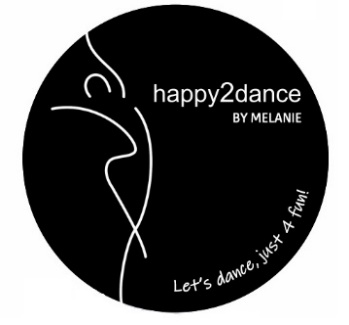 Naam :					……………………………………………………………………… 
Adres :					……………………………………………………………………… 
Woonplaats :				……………………………………………………………………… 
Postcode :				……………………………………………………………………… 
Geboortedatum :			……………………………………………………………………… 
Telefoonnummer :			………………………………………………………………………
Rekeningnummer (IBAN):		………………………………………………………………………
Naam rekeninghouder :			……………………………………………………………………… 
Emailadres :				……………………………………………………………………… 
Start datum: 				………………………………………………………………………Geeft zich op voor de volgende groep:O	Dinsdag	Groep 1	leeftijd 4 & 5 jaar		15:30 – 16:15
( dit betreft een 8-weekse danscursus)
O	Dinsdag 	Groep 2 	leeftijd 6 & 7 jaar		16:15 – 17:15
O	Dinsdag 	Groep 3	leeftijd 8, 9 & 10 jaar 		17:15 – 18:15 	
O	Dinsdag	Groep 4	leeftijd 11 jaar en ouder	18:15 – 19:15Danskleding:Hoodie	  € 26,-	 						T-Shirt	  € 15,-
Maat 	O 110/116	O 158/164				Maat 	O 110/116	O 158/164
	O 122/128	O S						O 122/128	O XS
	O 134/140	O XS						O 134/140	O S
	O 146/152	O M						O 146/152	O MGraag aankruisen wat van toepassing is.
Handtekening van ouders/ verzorgers :
…………………………………………………………..                                                                www.happy2dance.nl